 ATIVIDADES 05 A 09 DE JULHONOME COMPLETO:__________________________________________________________RECORTE OS DESENHOS E COLE EMBAIXO DA VOGAL CERTA: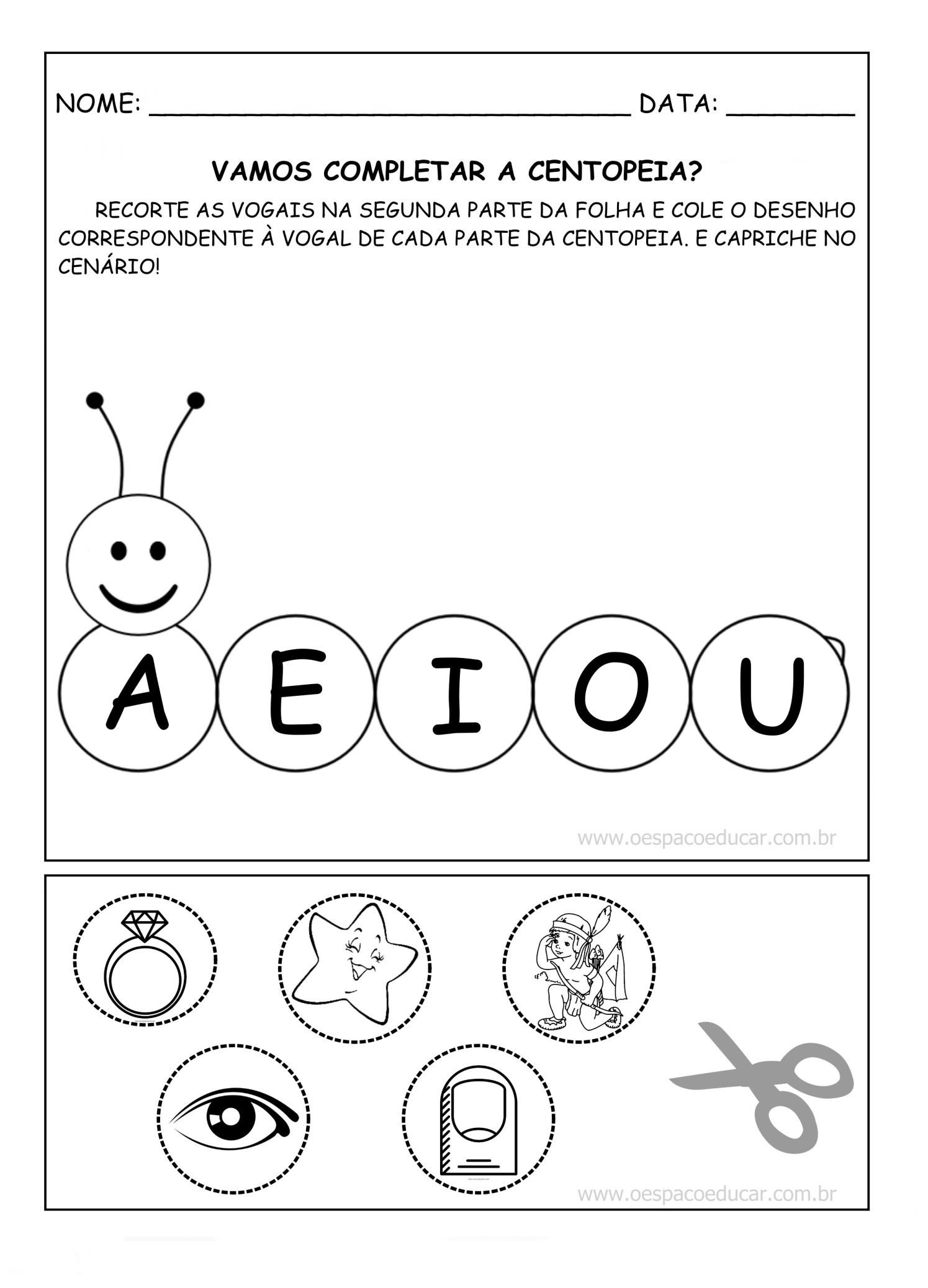 MAMÃE COLAR EM UM PAPEL DURO E  RECORTAR DEPOIS BRINQUE COM O JOGO DA MEMÓRIA COM SEU FILHO.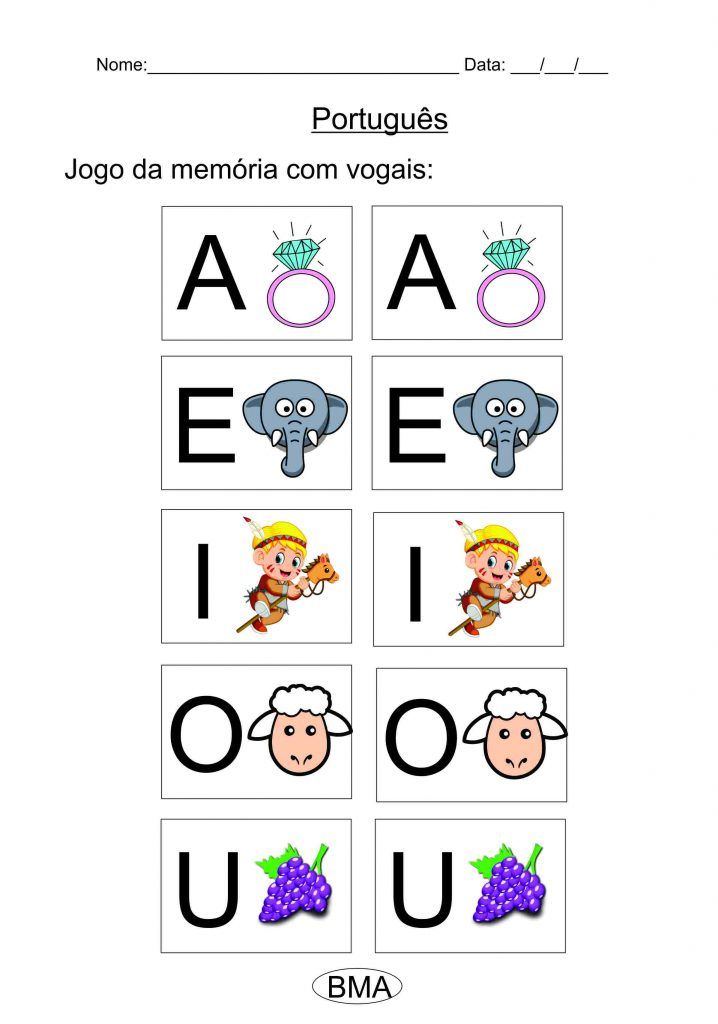 PINTE OS DESENHOS COM NOMES INICIADOS PELA VOGAL DESTACADA: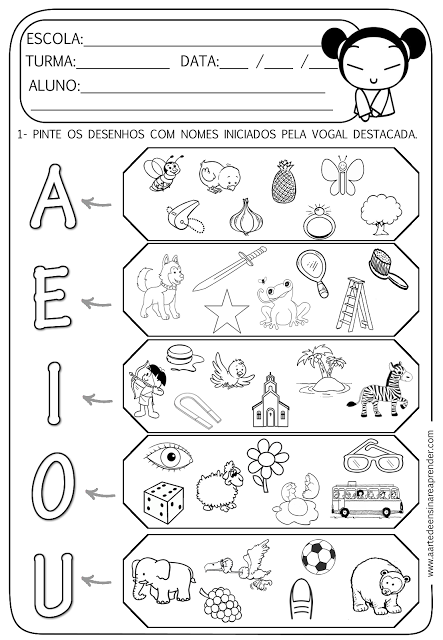 PINTE AS LETRAS DO SEU PRIMEIRO NOME: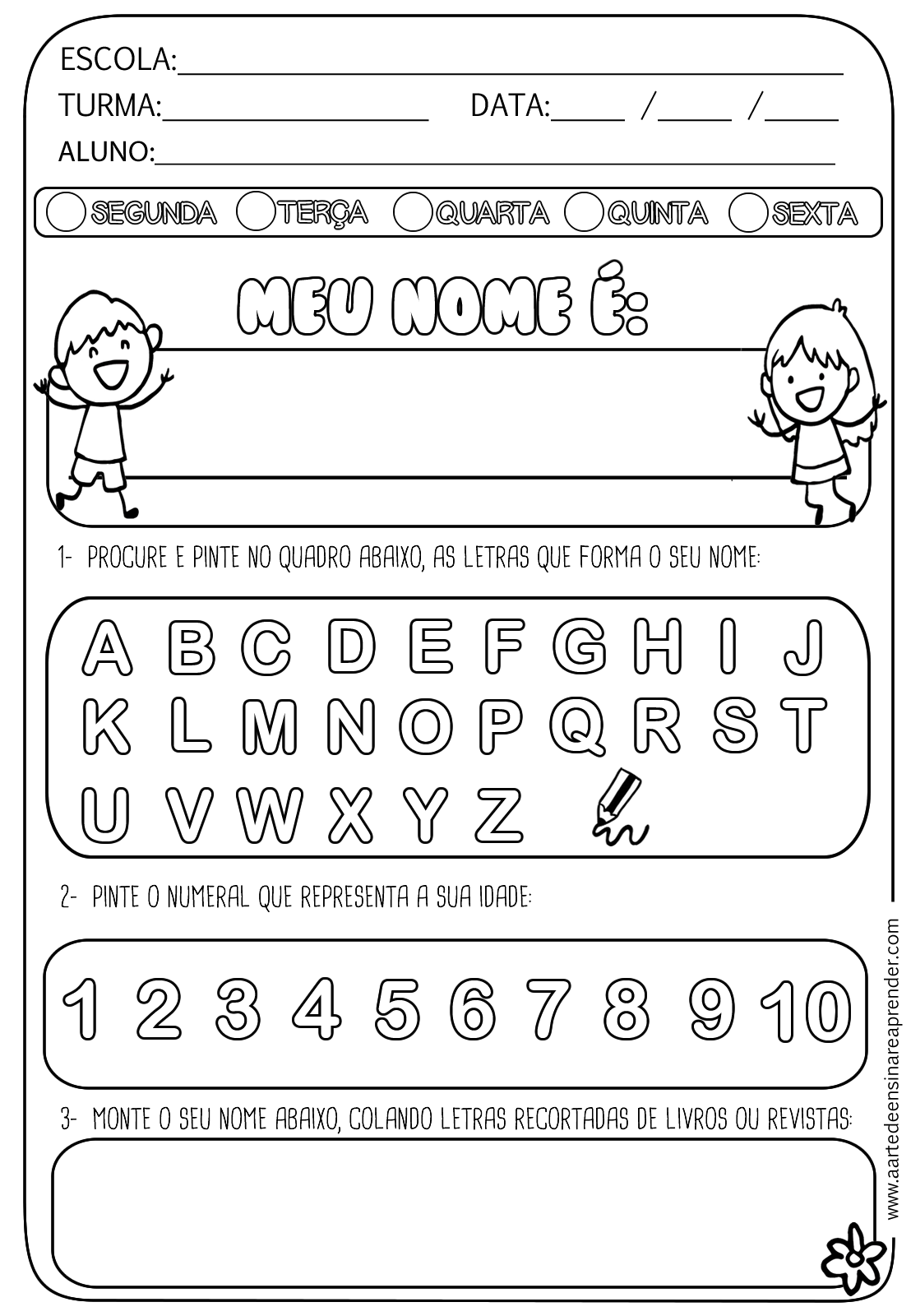 QUANTAS LETRAS TEM O SEU PRIMEIRO NOME___________.RECORTE E COLE AS LETRAS QUE FORMA SEU NOME COMPLETO: CONTE E DESCUBRA QUANTOS ANIMAIS TEM EM CADA CONJUNTO, DEPOIS PINTE UM CÍRCULO PARA CADA ANIMAL: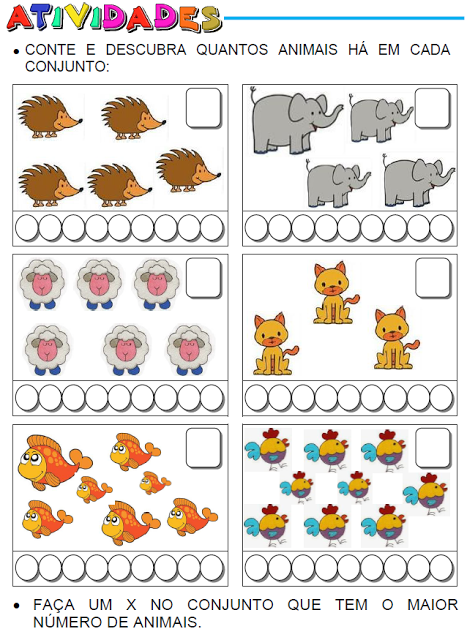 ESCOLA MUNICIPAL DE EDUCAÇÃO BÁSICA ALFREDO GOMES.DIRETORA: IVÂNIA NORA.ASSESSORA PEDAGÓGICA: SIMONE ANDRÉA CARL.ASSESSORA TÉCNICA ADM.: TANIA N. DE ÁVILA.PROFESSORA: ALESSANDRA - JANETECATANDUVAS – SCANO 2021- 1º ANO turma 1,2,3 